UNIVERSIDAD DE PUERTO RICORECINTO DE RIO PIEDRASFACULTAD DE EDUCACION EUGENIO MARÍA DE HOSTOSDECANATO AUXILIAR DE ASUNTOS ESTUDIANTILES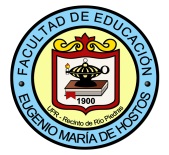 Bachillerato en ARTES en  Educación Elemental Cuarto a Sexto Grado Énfasis en Español(secuencia curricular para estudiantes que ingreasaron a la facultad a partir de agosto 2012, admitidos por traslados articulados y oficialmente reclasificados al bachillerato revisado)133 Total de Créditos                                                                                                                                                                                                                                                   2012-2015  *Los estudiantes serán ubicados en estos cursos de acuerdo a la puntuación obtenida en español e inglés de las Pruebas de Aprovechamiento del College Board.                       **Requisito Certificación de Maestros del Departamento de Educación (Reglamento 2012)42crs	Cursos de Educación General						 15crs  Cursos del Área de Énfasis Cuarto a Sexto Español6	ESPA*		 Español	                                                                                                    3	ESPA 3208		Redacción y estilo		6	INGL*		 Inglés                                                                                         	6	HUMA		 Humanidades                                                                                              3                EDPE 4010		 La enseñanza del discurso  	6	CISO 3121- 3122   	 Ciencias Sociales	3	CIBI 3005	                    Ciencias Biológicas                                                                                      3	EDPE 3070		La enseñanza de la lectoescritura                      o equivalente                                                                                                                                           3	CIFI 3005		Ciencias Físicas elemental		                                        3	EDPE 3058		La enseñanza de la gramática en la                o equivalente6	_____		Literatura	                                                                                                    3                 EDPE 4007                    Literatura para Niños3	_____	 	Pensamiento lógico matemático	 			 3	_____		Arte                                                                                                               70crs	Cursos Medulares 									6crs	Electivas libres3	FAED 4001,	Seminario Reflexivo I, II, III						4002, 4003	3	EDFU 4007		Principios de Investigación				133 crs.  	Total de créditos3	EDFU 3011		Fundamentos del Desarrollo Humano3	EDFU 3012		Fundamentos de la Psicología Educativa3	EDFU3007		Fundamentos Sociales de la Educación3	EDFU 4019		Fundamentos Filosóficos de la Educación3	EDFU 3013	                   Evaluación del Aprendizaje 3	ECDO 4255	Técnicas y estrategias para trabajo con los padres6	EDPE 4121-4122	Seminario currículo, enseñanza aprendizaje y evaluación I, II4	EDPE 4068		Práctica Docente3	HIST____		Historia de Puerto Rico3	TEED 3017		Integración de la tecnología instruccional y la  Computadora al currículo del nivel elemental3	EDES 4006		Naturaleza y necesidades de los educandos excepcionales3	EDPE 3013		La enseñanza de la lengua materna en la escuela elemental3	EDPE 4075		Experiencias creativas en las artes plásticas, música y teatro para el nivel elemental3	EDPE 3060		Desarrollo de la lectoescritura en el Nivel Elemental K-33	EDPE 3034		Avaluación y diagnóstico del proceso de lectoescritura3	EDES 4055		Estrategias de enseñanza para la inclusión de estudiantes con necesidades especiales3	HIST ____**                Historia de Estados Unidos3                 EDPE 3237                    La enseñanza de las Ciencias 4to- 6to3                 EDPE  3012                   La enseñanza de las Matemáticas 4to- 6to3                 EDPE 3010                    La enseñanza de Estudios Sociales en el nivel 4to 6to.* Los estudiantes serán ubicados en estos cursos de acuerdo a la puntuación obtenida en español e ingles en las pruebas de aprovechamiento en el College Board en español e inglés.** Requisito para la Certificación de Maestros del DE (Reglamento 2012).Además de la preparación académica y profesional requerida, así como otros requisitos, se ha propuesto que todo aspirante deberá tener un índice académico general y de concentración, según se indica a continuación:Revisado 2012-2015CréditosCursos RequeridosCursos RequeridosPre-RequisitosPRIMER AÑOPRIMER AÑOPrimer SemestrePrimer Semestre3ESPA*Español Básico I3INGL*Inglés Básico I3CISO 3121Ciencias Sociales I3HUMAHumanidades I3CIBI Ciencias Biológicas 3EDFU 3011Fundamento del Desarrollo HumanoSegundo SemestreSegundo Semestre3ESPA*Español Básico II3INGL*Inglés Básico II3CISO 3122Ciencias Sociales II3CIFI Ciencias Físicas 3HUMAHumanidades II3EDFU 3012Fundamento de la Psicología EducativaEDFU 3011 1FAED 4001Seminario Reflexivo Profesional  IConcurrente con EDFU 3012SEGUNDO AÑOSEGUNDO AÑOPrimer SemestrePrimer Semestre3____Literatura3EDFU 3007Fundamentos Sociales de la Educación3EDES 4006Naturaleza y Necesidades de los educandos excepcionales3EDPE 3013La enseñanza de la lengua materna en el nivel  elemental3____Pensamiento Lógico Matemático3EDFU 3013Evaluación del AprendizajeEDFU 3011 Y EDFU 3012Segundo SemestreSegundo Semestre3TEED 3017Integración de la tecnología instruccional y la computadora al currículo del nivel elemental 3EDES 4055Estrategias de enseñanza para la inclusión de estudiantes con necesidades especialesEDES 40063EDPE 3060Desarrollo de la lectoescritura en nivel elemental EDPE 30133_____Literatura3EDFU 4007Principios de Investigación3EDPE 3012La enseñanza de las Matemáticas 4to- 6toTERCER AÑOTERCER AÑOPrimer SemestrePrimer Semestre3EDPE 4007Literatura para niños3EDPE 3237La enseñanza de las Ciencias 4to-6to3ESPA 3208Redacción y Estilo (curso área de énfasis)3ECDO 4255Técnicas y estrategias para trabajo con padres de la comunidad3_____Arte3EDFU 4019Fundamentos Filosóficos de la EducaciónSegundo SemestreSegundo Semestre3HIST _____**Electiva en Historia de Estados Unidos3EDPE 3010La enseñanza de los estudios sociales 4to.-6to3EDPE 3070La enseñanza de la Lectoescritura Cuarto a Sexto (cursos área de énfasis)EDPE 3013 y EDPE 3060 3EDPE 4075Experiencias creadoras en las artes plásticas, música y teatro para nivel elemental31EDPE 4121FAED 4002Seminario: Currículo, enseñanza, aprendizaje y evaluación I        (Se requiere asistir a Zona de Talleres de Escritura)Seminario Reflexivo Profesional IIEl 65% de  cursos de énfasis aprobados con C o más, cursos  medulares/profesionales, educación general  y FAED 4001.Concurrente con EDPE 4121 3____CUARTO AÑOCUARTO AÑOPrimer SemestrePrimer Semestre             3EDPE 4122Seminario: Currículo, enseñanza, aprendizaje y evaluación IIEDPE 4121, 85% de los cursos de énfasis aprobados con C o más, cursos de educación general y  medulares/profesionales, FAED 4001 y FAED 4002. 3EDPE 3034Avaluación y diagnóstico del proceso de lectoescrituraEDPE 3013, EDPE 3060 y EDPE 30703EDPE 3058La enseñanza de la gramática en la escuela elemental ( énfasis)3EDPE 4010La enseñanza del discurso escrito en el nivel elemental ( énfasis)3HISTHistoria de Puerto Rico3____Electiva libreSegundo SemestreSegundo Semestre41EDPE 4068FAED 4003Práctica DocenteSeminario Reflexivo Profesional IIIEDPE 4122, 95% cursos aprobados.Concurrente con EDPE 4068Bachillerato en artes en  Educación Elemental  Cuarto a Sexto Grado Énfasis en EspañolAño escolarÍndice académico general y de concentración o especialidad (escala 0.00 – 4.00)2009 al 30 de junio 20132.501 de julio 2013 hasta el 30 de junio 20162.801 de julio 2016 en adelante3.00